Publicado en Madrid el 29/12/2022 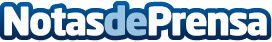 Tantrum CBD: "No somos curanderos ni vendemos medicamentos,Tantrum vende productos de bienestar"La oleada de pseudo curanderos llega a la industria del CBD. Mario González explica como se pueden identificar a estas empresas. La picardía es una actitud que puede llegar a cualquier sector. Lamentablemente en la actualidad, empresas como esta tienen que sufrir una competencia totalmente desleal y que roza "en algunos casos la ilegalidad"Datos de contacto:Patricia SaizLicenciada en periodismo San Pablo CEU667645884Nota de prensa publicada en: https://www.notasdeprensa.es/tantrum-cbd-no-somos-curanderos-ni-vendemos Categorias: Nacional Madrid Medicina alternativa Consumo http://www.notasdeprensa.es